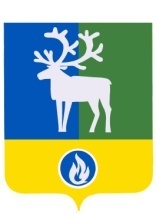 СЕЛЬСКОЕ ПОСЕЛЕНИЕ КАЗЫМБЕЛОЯРСКИЙ РАЙОНХАНТЫ-МАНСИЙСКИЙ АВТОНОМНЫЙ ОКРУГ – ЮГРАСОВЕТ ДЕПУТАТОВСЕЛЬСКОГО ПОСЕЛЕНИЯ КАЗЫМРЕШЕНИЕот 04 февраля 2019 года                                                                                                           № 5  О деятельности Совета депутатов сельского поселения Казым  в 2018 году В соответствии с главой 6 Федерального закона от 06 октября 2003 года № 131-ФЗ «Об общих принципах организации местного самоуправления в Российской Федерации», статьей 16 устава сельского поселения Казым, на основании решения Совета депутатов сельского поселения Казым от 18 октября 2007 года № 11 «Об утверждении Положения о порядке осуществления контроля за исполнением органами местного самоуправления и должностными лицами местного самоуправления сельского поселения Казым по решению вопросов местного значения», заслушав   информацию  председателя   Совета депутатов сельского поселения Казым  о деятельности   Совета депутатов сельского поселения Казым  в  2018  году, Совет депутатов сельского поселения Казым  р е ш и л:1. Принять к сведению информацию о деятельности Совета депутатов сельского поселения Казым в 2018 году согласно приложению.2. Опубликовать настоящее решение в бюллетене «Официальный вестник сельского поселения Казым».  Глава сельского поселения Казым                                                                     А.Х. НазыроваПРИЛОЖЕНИЕк решению Совета депутатовсельского поселения Казымот 04 февраля 2019 года  № 5 ИНФОРМАЦИЯо деятельности Совета депутатов сельского поселения Казым в 2018 годуСовет депутатов сельского поселения Казым (далее – Совет депутатов) является представительным органом муниципального образования сельское поселение Казым (далее – муниципальное образование), обладающий правом представлять интересы населения муниципального образования и принимать от его имени решения, действующие на всей территории муниципального образования. Полномочия Совета депутатов определены Федеральным законом от 06 октября 2003 года № 131-ФЗ «Об общих принципах организации местного самоуправления в Российской Федерации», уставом сельского поселения Казым и осуществляются в тесном взаимодействии с администрацией сельского поселения Казым (далее – администрация поселения). Деятельность Совета депутатов направлена на укрепление правовой, экономической базы местного самоуправления с целью более полного и качественного удовлетворения запросов населения сельского поселения Казым. Совет депутатов в своей работе руководствовался нормами  федерального и окружного законодательства, уставом сельского поселения Казым, Регламентом работы Совета депутатов, планом работы, утвержденным решением от 18 января 2018 года № 6, уделяя при этом особое внимание совершенствованию нормативно-правовой базы поселения и правоприменительной практики. Совет депутатов третьего созыва был сформирован  на муниципальных выборах в сентябре 2013 года из 10 депутатов и прекратил свои полномочия в сентябре 2018 года, в связи с формированием Совета депутатов четвертого созыва на муниципальных выборах 9 сентября 2018 года из 10 депутатов, представляющих интересы избирателей сельского поселения Казым. 	Основной формой работы Совета депутатов являются ее заседания. В соответствии с Регламентом Совета депутатов заседания проводились не реже одного раза в квартал.На заседания Совета депутатов приглашались представители администрации Белоярского района, сельского поселения Казым, прокуратуры города Белоярский. 	Согласно статьям Регламента Совета  депутатов присутствие на каждом заседании Совета депутатов является одной из основных обязанностей депутата.За 2018 год проведено 7 заседаний Совета депутатов, на которых рассмотрено 46 вопросов, принято 46 решений, в том числе по изменению в устав – 3, бюджету, налогам, финансам - 12, по социальной политике – 2.В соответствии с направлениями деятельности работали постоянные комиссии Совета депутатов, на заседаниях которых осуществлялось предварительное рассмотрение документов, выносимых на утверждение Советом депутатов.	 В целях оперативного, объективного и свободного распространения информации о деятельности Совета депутатов и принимаемых им решениях, обеспечения населения достоверной информацией о его деятельности, решения Совета депутатов, подлежащие обязательному опубликованию и вступающие в силу после их официального опубликования, размещались в бюллетене «Официальный вестник сельского поселения Казым».Администрацией поселения в течение года проводилась юридическая экспертиза, включающая в себя антикоррупционную экспертизу проектов муниципальных правовых актов представительного органа. Для проведения независимой антикоррупционной экспертизы проекты муниципальных нормативных правовых актов размещались на официальном сайте органов местного самоуправления сельского поселения Казым в сети Интернет. В соответствии со статьей 3 Федерального закона  Российской Федерации № 172-фз от 17 июля 2009 года «Об антикоррупционной экспертизе нормативных правовых актов и проектов нормативных правовых актов» проекты решений Совета депутатов в течение года направлялись в прокуратуру г. Белоярский. После принятия и подписания решений они также направлялись в прокуратуру в порядке надзора. В 2018 году протестов и представлений прокуратуры г.Белоярский на проекты и принятые решения Совета депутатов не поступало. 	Делопроизводство в Совете депутатов ведется специалистами администрации поселения в соответствии с утвержденной номенклатурой дел, предусматривающей, в том числе ведение соответствующих журналов учета.В соответствии с требованиями законодательства по регистрации муниципальных правовых актов и в целях систематизации и учета муниципальных нормативных правовых актов, а также реализации конституционного права граждан на ознакомление с документами, непосредственно затрагивающими их права и свободы Совет депутатов  осуществлял работу по подготовке и представлению муниципальных правовых актов, принятых представительным органом в 2018 году, для включения их в Регистр муниципальных нормативных правовых актов. Нормативные правовые акты, подлежащие включению в регистр муниципальных нормативных правовых актов Ханты-Мансийского автономного округа – Югры, в установленные сроки направлялись в Управление  государственной регистрации нормативных правовых актов Аппарата Губернатора автономного округа. Важнейшим направлением в работе Совета депутатов была разработка, принятие и реализация решений нормативного характера, направленных на создание условий, благоприятствующих и стимулирующих увеличение доходной части бюджета, требующих рационального расходования бюджетных средств и ресурсов сельского поселения.	Проекты бюджета сельского поселения Казым направлялись в контрольно-счетную палату Белоярского района для  проведения экспертизы. Также в контрольно-счетную палату направлялся проект годового отчета об исполнении бюджета сельского поселения Казым для выдачи заключения, проекты муниципальных правовых актов сельского поселения Казым (включая обоснованность финансово-экономических обоснований) в части, касающейся расходных обязательств сельского поселения Казым, а также программ сельского поселения Казым, для финансово-экономической экспертизы. Совет депутатов регулярно  рассматривал вопросы, касающиеся формирования, утверждения и исполнения бюджета сельского поселения Казым, внесения в него дополнений и изменений. 10 мая 2018 года были проведены публичные слушания на тему: «Обсуждение проекта исполнения бюджета сельского поселения Казым за 2017 год», проект одобрен единогласно. Решением  Совета депутатов от 20 ноября 2018 года № 38 были назначены  публичные слушания по теме: «Обсуждение проекта бюджета сельского поселения Казым на 2019 год и плановый период 2020 и 2021 годов», проект одобрен единогласно и решением Совета депутатов от 06 декабря 2018 года № 41 утвержден  бюджет  сельского поселения Казым на 2019 год и плановый период 2020 и 2021 годов. В соответствии с компетенцией представительного органа Советом депутатов в 2018 году инициировано и проведено 2 процедуры публичных слушаний, призванных обеспечить участие жителей сельского поселения в рассмотрении наиболее важных проектов муниципальных нормативных правовых актов, таких как проект изменений в устав сельского поселения Казым, исполнения бюджета сельского поселения Казым за 2017 год,  проект бюджета сельского поселения Казым на 2019 год и плановый период 2020 и 2021 годов. С учетом  изменений в действующем законодательстве, внесены изменения в Устав сельского поселения Казым. Устав сельского поселения приведен в соответствие с федеральными законами от 06.10.2003 № 131-ФЗ «Об общих принципах организации местного самоуправления в Российской Федерации».          За отчетный период  были приняты решения о внесении изменений в  действующие соглашения о передаче осуществления части полномочий органов местного самоуправления сельского поселения Казым органам местного самоуправления Белоярского района и о внесении изменений в действующие соглашения о передаче осуществления части полномочий органов местного самоуправления Белоярского района органам местного самоуправления сельского поселения Казым.В 2018 году проведена следующая работа по совершенствованию нормативной правовой базы:1) в соответствии с Налоговым кодексом Российской Федерации от                   05.08.2000 № 117-ФЗ  были внесены изменения в Положение о налоге на имущество физических лиц на  территории сельского поселения Казым; 2) в соответствии с пунктом 2 статьи 387 Налогового кодекса Российской Федерации от 05.08.2000 № 117-ФЗ  внесены изменения  в решение Совета депутатов сельского поселения Казым от 17.11.2010 № 33 «О земельном налоге на территории сельского поселения Казым»;3) внесены изменения в Порядок организации и проведения публичных слушаний  в сельском поселении Казым;4) вносились изменения в Положение о размерах должностных окладов, ежемесячных и иных дополнительных выплат и порядке их осуществления муниципальным служащим в администрации сельского поселения Казым;5) учитывая протокол публичных слушаний по проекту внесения изменений в Правила землепользования и застройки сельского поселения Казым, и заключение о результатах таких публичных слушаний, руководствуясь статьей 33 Градостроительного кодекса Российской Федерации от 29.12.2012 № 190-ФЗ, Федеральным законом от 06.10.2003 № 131-ФЗ «Об общих принципах организации местного самоуправления в Российской Федерации», уставом сельского поселения Казым,  вносились изменения в Правила землепользования и застройки сельского поселения Казым;6) внесены изменения  в Положение о порядке назначения и проведения собраний, конференций граждан  в сельском поселении Казым;7) в соответствии с Соглашением о передаче осуществления части полномочий органов местного самоуправления сельского поселения Казым  органам местного самоуправления Белоярского района, утвержденным  решением Совета депутатов сельского поселения Казым от 02 ноября 2016 года № 38 «О передаче органам местного самоуправления Белоярского района осуществления части полномочий органов местного самоуправления сельского поселения Казым по решению вопросов местного значения признано утратившим силу  решение Совета депутатов сельского поселения Казым  от 18 марта 2013 года № 6 «Об утверждении Положения о муниципальном жилищном контроле на территории муниципального образования сельское поселение Казым»;8) в соответствии со статьей 5.1 Градостроительного кодекса Российской Федерации, частью 5 статьи 28 Федерального закона от 6 октября 2003 года № 131-ФЗ «Об общих принципах организации местного самоуправления в Российской Федерации», статьей 9 устава сельского поселения Казым, в целях обеспечения участия населения сельского поселения Казым в осуществлении местного самоуправления,                          утвержден Порядок организации и проведения общественных обсуждений по вопросам градостроительной деятельности в сельском поселении Казым;9) утверждены Правила благоустройства территории сельского поселения Казым.	В течение 2018 года на основании соглашения о передаче осуществления полномочий органов местного самоуправления сельского поселения Казым по осуществлению внешнего финансового контроля контрольно-счетному органу Белоярского района Советом депутатов направлялись  проекты муниципальных правовых актов Совета депутатов в контрольно-счетную палату Белоярского района с целью осуществления их финансово-экономической экспертизы (включая обоснованность финансово-экономических обоснований) в части, касающейся расходных обязательств сельского поселения Казым.В соответствии с Федеральным законом от 06.10.2003 № 131-ФЗ  «Об общих принципах организации местного самоуправления в Российской Федерации», уставом сельского поселения Казым, решением Совета депутатов от 18.10.2007 № 11 «Об утверждении Положения о порядке осуществления контроля за исполнением органами местного самоуправления и должностными лицами местного самоуправления сельского поселения Казым полномочий  по решению вопросов местного значения» 18.01.2018 года на заседании Совета депутатов был заслушан отчет главы сельского поселения Казым о своей деятельности, о результатах деятельности администрации сельского поселения Казым за 2017 год. Деятельность главы сельского поселения Казым и  администрации сельского поселения Казым за 2017 год Советом депутатов признана удовлетворительной.Также на заседании Совета депутатов заслушана и принята к сведению информация   председателя   Совета депутатов о деятельности Совета депутатов в  2017  году.18 января 2018 года был проведен сход граждан, проживающих в сельском поселении Казым, на котором были заслушаны отчеты главы сельского поселения Казым о деятельности администрации сельского поселения Казым за 2017 год. Для организации эффективного планирования работы в 2018 году Советом депутатов был рассмотрен проект плана работы на 2018 год и принят  за основу. В проект Плана работы включены формы деятельности Совета депутатов, в том числе нормотворческая деятельность, информационное и методическое обеспечение деятельности Совета депутатов, контрольная деятельность, информирование жителей сельского поселения о работе Совета депутатов, организационные  вопросы.Совет депутатов постоянно стремится к формированию устойчивого интереса жителей поселения к принимаемым Советом депутатов решениям. Деятельность Совета депутатов в 2018 году регулярно освещалась в  сети Интернет на официальном сайте органов местного самоуправления сельского поселения Казым в разделе, посвященном работе Совета депутатов. Большую роль играют реализуемые Советом депутатов контрольные функции, так как они отражают общественную значимость и публичность деятельности представительного органа местного самоуправления, посредством которого население участвует в осуществлении местного самоуправления в поселении. В отчетном периоде контрольная деятельность Совета депутатов осуществлялась при выполнении следующих его полномочий:осуществление контроля за исполнением органами местного самоуправления и должностными лицами местного самоуправления полномочий по решению вопросов местного значения обеспечивалось путем затребования информации от администрации поселения и ее должностных лиц, дачи им поручений, проведения главой поселения совещаний (планерок, штабов и т.п.), разработки и принятия необходимых муниципальных правовых актов и др.; данное направление контрольной деятельности, благодаря реализуемым формам тесного взаимодействия с администрацией поселения и выработке единого подхода к решению вопросов местного значения, носит конструктивный («неконфликтный») характер;рассмотрение вопросов об утверждении местного бюджета и отчета о его исполнении производилось в отчетном периоде 4 раза; при этом рассмотрение указанных вопросов проводилось после предварительного изучения документов депутатами постоянной комиссии Совета депутатов по бюджету, экономической политике; заслушивание ежегодного отчета о деятельности Совета депутатов и местной администрации, которые являются в соответствии с законодательством обязательными. 	В 2018 году с привлечением специалистов администрации поселения и главы сельского поселения Казым организовано  консультирование 10 депутатов Совета депутатов  по представлению сведений о доходах, расходах, об имуществе и обязательствах имущественного характера. Все депутаты своевременно подали сведения о своих и членах своей семьи доходах, расходах, об имуществе и обязательствах имущественного характера. Данная информация была размещена на сайте органов местного самоуправления сельского поселения Казым.	Разъяснения положений действующего законодательства депутатам Совета даются также специалистами администрации поселения в ходе обсуждения проектов решений, готовящихся к вынесению на заседание Совета депутатов.	В отчетный период  депутаты принимали участие во  встречах в трудовых коллективах совместно с главой Белоярского района и сельского поселения Казым. 	Депутаты являются постоянными участниками различных общественно значимых мероприятий, проводимых в сельском поселении (День Оленевода, День Победы, День села, мероприятиях, посвященных юбилейным, памятным датам). Глава поселения – председатель Совета депутатов поздравляет с юбилеем пенсионеров, юбиляров, ветеранов труда, ветеранов Великой Отечественной войны и тружеников тыла.____________